CLUB FELINO DEL CANTABRICO ES-0324    QUEENSTUDCat’s complete registered nameRegistration No.Breed and colourOwner’s nameOwner’s addressPhone:Email: Date of Mating:                         Expected Date of Birth: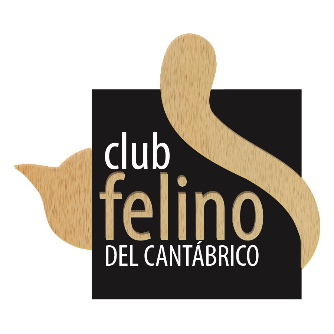 Signature of Stud’s Owner:CERTIFIED PEDIGREE OF MALE TO BE ATTACHED!!